Hotel za žuželke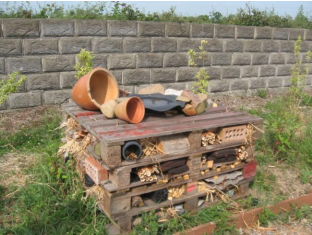  Osnovna strukturaNajbolje je, da za osnovno strukturo uporabite stare palete. Kadar je mogoče, uporabljajte recikliran ali odpadni material. Hotel naj sestavlja največ pet palet. Najbolje je uporabiti palete enake velikosti.  Palete postavite tako, da je spodnji del na vrhu. To omogoča večje luknje ob straneh in tako lahko služi tudi za ježevo hišico. Čeprav so palete stabilne, jih lahko še dodatno pritrdite eno na drugo.Kje postaviti hotel za žuželkeMnogi nevretenčarji potrebujejo hladne in vlažne življenjske pogoje, zato lahko hotel postavite na polsenčno mesto, ob ograji ali pod drevesom. S postavitvijo bivališča posežemo v značilnosti naravnega bivanja – npr. majhne živali za svoje bivališče lažje najdejo razraslo živo mejo, grmičevje ali ribnik. Vendar vsa bitja ne marajo sence: čebele samotarke imajo rade topla, sončna mesta, zato je potrebno cevke zanje namestiti na najbolj sončne dele hotela ali kam drugam na vrtu. Pazljivo izberite površino in višino za hotel, saj lahko postane težak in zato potrebuje čvrsto podlago.Zapolnjevanje odprtinOdprtine v hotelu lahko zapolnite na več načinov. Tukaj je nekaj predlogov:SUH LES žuželke redko uporabijo za svoja bivališča, saj običajno parke, vrtove in gozdove počistimo. Pomemben je za ličinke hroščev rogačev. Les je tudi bivališče mnogih gliv, ki pripomorejo k trohnenju lesnega materiala. Razpoke pod lubjem nudijo dom stonogam in lesnim ušem.SLAMA IN SENO nudita nevretenčarjem odlično priložnost, da se zakopljejo vanju in najdejo svoj prostor za prezimovanje. SUHI LISTI so dom številnim nevretenčarjem, ki so odeti v barve odpadlih listov na gozdnih tleh. RAZPOKANO LUBJE  je priljubljeno bivališče hroščev, stonog, pajkov in lesnih uši. Lesne uši in stonoge pomagajo pri trohnenju lesa in so bistveni del reciklirnega sistema na vrtu. RAZPOKE so varno pribežališče za vse nevretenčarje, ki v zimskem času prezimijo. Hotel za žuželke ima različne vrste razpok in špranj, v katerih se lahko različne vrste nevretenčarjev med zimo skrijejo.  LUKNJE ZA ČEBELE SAMOTARKEVotla stebla, kot so na primer bambusove palice ali v lesene bloke izvrtane luknje so udobna gnezdišča čebelam.  Dobro je izvrtati luknje različnih premerov, saj tako poskrbimo za različne vrste čebel. Čebele samotarke imajo rade toploto, zato je odprtine potrebno namestiti na južno stran bivališča. Čebele uporabljajo različne načine, s katerimi zapečatijo prostor z jajčeci. Poiščite palice, v katerih je nekaj blata ali odpadlega listja. LUKNJA ZA ŽABEČeprav žabe za svoj razvoj potrebujejo ribnik, lahko večino leta preživijo izven vode. Uporabite lahko kamne in opeko, saj omogočajo hladne in vlažne pogoje, ki jih dvoživke potrebujejo. Taki bivalni pogoji so ugodni tudi za pupke. Dvoživke pozimi potrebujejo zamrznjen prostor in sredina hotela za žuželke je idealen prostor za to.PIKAPOLONICE v zimskem času prezimijo in suhe veje ter listje v hotelu je za njih idealno pribežališče.RASTLINE, KI PROIZVAJAJO NEKTARSo osnovna hrana metuljem, čebelam in mnogim drugim letečim žuželkam. Če v svojem vrtu posadite rastline z veliko nektarja, bo v njem več divjega življenja. 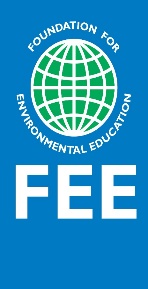 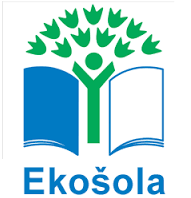 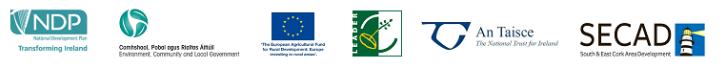 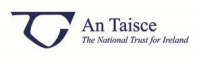 